О вреде наркомании знают все. Но почему же все-таки каждый год много молодых людей начинают употреблять наркотики? Дорогие ребята! 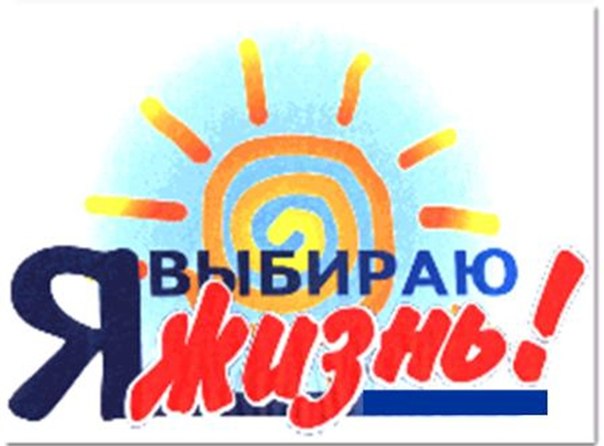 Нам угрожает беда. Эта беда – наркомания. Еще недавно вести о ней доходили до нас только из чужих стран. Теперь она пришла к нам и распространяется по законам эпидемии: один наркоман заражает за год пятерых. Наркомания – болезненное непреодолимое пристрастие к наркотическим средствам, вызывающим нарушение психики, галлюцинации, бред, разрушение всех органов и систем человеческого организма, преждевременная смерть. Основным мотивом, толкающим к наркотическому дурману, является любопытство и подражание, а иногда к употреблению наркотиков приучают и принуждают более опытные товарищи, которые затягивают новичков в свои сети, «угощая» дорогостоящим зельем. Среди молодежи нередко существует расхожее представление: если принять для пробы наркотик всего только один раз, в этом еще нет ничего ужасного. Однако это опасное заблуждение. Желание повторить испытанные ощущения одурманивания приводят к рабской зависимости от наркотика. Постепенно все имевшиеся ранее у подростка интересы и увлечения пропадают. Появляются слабость, бессонница, потеря аппетита, исхудание. Среди наркоманов часто встречаются случаи одного из серьезнейших заболеваний нашего времени – СПИДа (синдрома приобретенного иммунодефицита), не поддающегося никакому лечению. Наркоманы губят не только себя и своих близких, но и будущее потомство, так как их дети рождаются с глубокими психическими и физическими уродствами. Те, кто употребляют наркотики, чаще всего умирают молодыми. Врачи редко сталкиваются с наркоманами-стариками, так как даже до среднего возраста эти люди не доживают. Связано это не только с истощением организма, который не в состоянии выдержать изнурительного взбадривания стимуляторами, но и с частыми попытками самоубийства, с передозировкой наркотика, с заражением крови грязным шприцем, с развитием целого ряда сопутствующих заболеваний. Юноши и девушки, помните! Сам факт одноразового приема наркотика или вдыхания летучих токсических веществ может стать причиной вашей гибели. Даже однократный прием наркотиков формирует тяжелейшее заболевание и увеличивает риск заражения неизлечимой болезнью (СПИДом). Никогда не пробуйте наркотические вещества.За минуты в дурмане – страшные последствия.